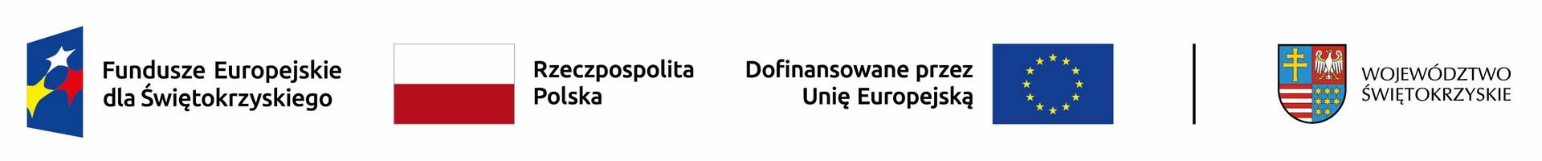 									Starachowice, dnia 12.04.2024r.ZAPYTANIE OFERTOWE dotyczy realizacji zamówienia publicznego pn. „Dostawa materiałów biurowych” Centrum Aktywności Społecznej w Starachowicach ul. Widok 10a w ramach projektu „Świetlica na plus”. Projekt współfinansowany ze środków Europejskiego Funduszu Społecznego Plus (EFS+) w ramach programu regionalnego Fundusze Europejskie dla Świętokrzyskiego 2021-2027. Działanie 09.05 Wsparcie rodzin oraz pieczy zastępczej, przeprowadzonego w trybie zapytania ofertowego zgodnie z zasadą określoną w Wytycznych w zakresie kwalifikowalności wydatków na lata 2021-2027, Podrozdziale 3.2.1 pkt 1) ppkt a), na podstawie Regulaminu wewnętrznego Centrum Usług Społecznych, oraz z wyłączeniem przepisów ustawy z dnia 11 września 2019 roku Prawo zamówień publicznych  (Dz. U. z 2023 r. poz. 1605 z późn. zm) w związku z art. 2 ust. 1 pkt 1, gdyż wartość jest mniejsza niż 130 000 złotych.1. ZAMAWIAJĄCY:Gmina Starachowice ul. Radomska 45 27-200 Starachowice NIP 664 190 91 50 REGON 291009892 reprezentowana przez Panią Wiolettę Grosicką p.o. Dyrektora Centrum Usług Społecznych                                w Starachowicach, ul. Majówka 21a, 27-200 Starachowice, NIP: 664 10 35 461, REGON: 290017501,                        tel.: 41- 274-71-92, e-mail sekretariat@cus.starachowice.eu2. PRZEDMIOT ZAMÓWIENIAPrzedmiotem zamówienia jest zakup i dostawa materiałów biurowych do siedziby Zamawiającego „Świetlicy na plus”.   2.1. Oznaczenie wg. wspólnego słownika kodów CPV:30190000-7 – Różny sprzęt i artykuły biurowe 2.2. Opis przedmiotu zamówienia: Jeżeli gdziekolwiek w OPZ zastosowano nazwy własne, należy przyjąć, że służą one wyłącznie doprecyzowaniu opisu przedmiotu zamówienia.3 . ZAMAWIAJĄCY WYMAGA:3.1. Wszystkie oferowane artykuły muszą być fabrycznie nowe (bez śladów użytkowania). 3.2. Zamówienie obejmuje zakup, dostawę, wniesienie do siedziby Zamawiającego, tj. Centrum Aktywności Społecznej mieszczącej się pod adresem w Starachowicach Aleja Armii Krajowej 28 - Galerii Skałka  Klub Integracji Społecznej  box 104.4. TERMIN WYKONANIA ZAMÓWIENIA: Maksymalny termin realizacji zamówienia to 14 dni kalendarzowych od daty złożenia zamówienia przez Zamawiającego.5. WARUNKI UDZIAŁU W POSTĘPOWANIU O udzielenie zamówienia mogą ubiegać się Wykonawcy, którzy spełniają warunki udziału w postępowaniu:  5.1. Posiadają uprawnienia do wykonywania określonej działalności lub czynności, jeżeli przepisy prawa nakładają obowiązek ich posiadania, oraz doświadczenie w zakresie objętym niniejszym postępowaniem;5.2. Posiadają wiedzę i doświadczenie oraz dysponują odpowiednim potencjałem technicznym oraz osobami zdolnymi do wykonywania zamówienia, lub przedstawią pisemne zobowiązanie innych podmiotów do udostępnienia potencjału technicznego i osób zdolnych do wykonania zamówienia.5.3. Znajdują się w sytuacji ekonomicznej i finansowej zapewniającej wykonanie zamówienia, posiadają aktualny wpis do KRS lub ewidencji działalności gospodarczej lub innego rejestru, z którego wynikać będzie, że prowadzą działalność gospodarczą.5.4. Nie wyrządzili szkody poprzez niewykonanie zamówienia lub nienależyte wykonanie zamówienia oraz szkoda nie została stwierdzona prawomocnym orzeczeniem sądu, w okresie 3 lat przed rozpoczęciem zapytania.5.5. Nie są w stanie likwidacji ani nie ogłoszono wobec nich upadłości.5.6. Nie zalegają z uiszczeniem podatków, opłat lub składek ubezpieczenia społecznego lub zdrowotnego.5.7. Nie zostali prawomocnie skazani za przestępstwo popełnione w związku z postępowaniem o udzielenie zamówienia, przestępstwo przekupstwa, przestępstwo przeciwko obrotowi gospodarczemu lub inne przestępstwo popełnione w celu osiągnięcia korzyści majątkowych.5.8. Nie posiadają wspólnika spółki jawnej, partnera lub członka zarządu spółki partnerskiej; komplementariusza spółki komandytowej oraz komandytowo-akcyjnej; członka organu zarządzającego osoby prawnej, który został prawomocnie skazany za przestępstwo popełnione w związku z postępowaniem o udzielenie zamówienia, przestępstwo przekupstwa, przestępstwo przeciwko obrotowi gospodarczemu lub inne przestępstwo popełnione w celu osiągnięcia korzyści majątkowych.5.9.Nie otrzymali sądowego zakazu ubiegania się o zamówienie, na podstawie przepisów o odpowiedzialności podmiotów zbiorowych za czyny zabronione pod groźbą kary.Ocena spełnienia powyższych warunków nastąpi na podstawie złożonego oświadczenia – wzór załącznik nr 1 do zapytania ofertowego.5.10. Wykluczeni zostaną wykonawcy powiązani z Zamawiającym osobowo lub kapitałowo. Przez powiązania kapitałowe lub osobowe rozumie się wzajemne powiązania między Zamawiającym lub osobami upoważnionymi do zaciągania zobowiązań w imieniu Zamawiającego lub osobami wykonującym i w imieniu Zamawiającego czynności związane z przygotowaniem i przeprowadzeniem procedury wyboru wykonawcy a wykonawcą, polegające w szczególności na: a) uczestniczeniu w spółce jako wspólnik spółki cywilnej lub spółki osobowej, posiadaniu co najmniej 10% udziałów lub akcji (o ile niższy próg nie wynika z przepisów prawa), pełnieniu funkcji członka organu nadzorczego lub zarządzającego, prokurenta, pełnomocnika, b) pozostawaniu w związku małżeńskim, w stosunku pokrewieństwa lub powinowactwa w linii prostej, pokrewieństwa lub powinowactwa w linii bocznej do drugiego stopnia, lub związaniu z tytułu przysposobienia, opieki lub kurateli albo pozostawaniu we wspólnym pożyciu z wykonawcą, jego zastępcą prawnym lub członkami organów zarządzających lub organów nadzorczych wykonawców ubiegających się o udzielenie zamówienia, c) pozostawaniu z wykonawcą w takim stosunku prawnym lub faktycznym, że istnieje uzasadniona wątpliwość co do ich bezstronności lub niezależności w związku z postępowaniem o udzielenie zamówienia.Ocena spełnienia powyższych warunków nastąpi na podstawie złożonego oświadczenia – wzór załącznik nr 2 do zapytania ofertowego.5.11. Z postępowania o udzielenie zamówienia publicznego wyklucza się zgodnie z art. 7 ust. 1 ustawy z dnia 13 kwietnia 2022 r. o szczególnych rozwiązaniach w zakresie przeciwdziałania wspieraniu agresji na Ukrainę oraz służących ochronie bezpieczeństwa narodowego, z postępowania o udzielenie zamówienia publicznego lub konkursu prowadzonego na podstawie ustawy Pzp wyklucza się:a) wykonawcę oraz uczestnika konkursu wymienionego w wykazach określonych w rozporządzeniu 765/2006 i rozporządzeniu 269/2014 albo wpisanego na listę na podstawie decyzji w sprawie wpisu na listę rozstrzygającej o zastosowaniu środka, o którym mowa w art. 1 pkt 3; b) wykonawcę oraz uczestnika konkursu, którego beneficjentem rzeczywistym w rozumieniu ustawy z dnia              1 marca 2018 r. o przeciwdziałaniu praniu pieniędzy oraz finansowaniu terroryzmu (Dz. U. z 2022 r. poz. 593, z późn. zmianami) jest osoba wymieniona w wykazach określonych w rozporządzeniu 765/2006 i rozporządzeniu 269/2014 albo wpisana na listę lub będąca takim beneficjentem rzeczywistym od dnia 24 lutego 2022 r., o ile została wpisana na listę na podstawie decyzji w sprawie wpisu na listę rozstrzygającej o zastosowaniu środka, o którym mowa w art. 1 pkt 3;c) wykonawcę oraz uczestnika konkursu, którego jednostką dominującą w rozumieniu art. 3 ust. 1 pkt 37 ustawy z dnia 29 września 1994 r. o rachunkowości (Dz. U. z 2023 r. poz. 120 i 295) jest podmiot wymieniony w wykazach określonych w rozporządzeniu 765/2006 i rozporządzeniu 269/2014 albo wpisany na listę lub będący taką jednostką dominującą od dnia 24 lutego 2022 r., o ile został wpisany na listę na podstawie decyzji w sprawie wpisu na listę rozstrzygającej o zastosowaniu środka, o którym mowa w art. 1 pkt 3. Ocena spełnienia powyższych warunków nastąpi na podstawie złożonego oświadczenia – wzór załącznik nr 3 do zapytania ofertowego.6. OPIS KRYTERIÓW I SPOSOBU OCENY OFERTY Oferta musi zawierać ostateczną, sumaryczną cenę obejmującą wszystkie koszty z uwzględnieniem wszystkich opłat i podatków ewentualnych upustów i rabatów oraz innych kosztów w tym dostawy i wniesienia przedmiotu zamówienia. Przy wyborze oferty Zamawiający będzie brał pod uwagę kryterium cenowe.Kryterium wyboru oferty: a.  100 % - cena oferty brutto.    Ocena tego kryterium zostanie obliczona wg następującego wzoru:    cena brutto najtańszej oferty    ----------------------------------------- x 100 %    cena brutto badanej oferty6.1  Zamawiający uzna i wybierze, jako najkorzystniejszą ofertę z najwyższą liczbą punktów.6.2 Zamawiający może w toku badania i oceny ofert żądać od Wykonawców wyjaśnień dotyczących treści złożonych ofert.6.3 Zamawiający może wezwać Wykonawcę do uzupełnienia brakujących oświadczeń lub dokumentów lub poprawienia oświadczeń lub dokumentów zawierających błędy.6.4 Zamawiający ma prawo anulować postępowanie, jeśli w jego ramach wpłyną jedynie oferty, które zawierają cenę brutto wyższą niż kwota, którą dysponuje Zamawiający na realizację usługi. Z tego tytułu Wykonawcy nie przysługują żadne roszczenia przeciwko Zamawiającemu.6.5 Jeżeli cena w ofercie zawierającej najniższą cenę, przewyższa możliwości finansowe Zamawiającego, Zamawiający zastrzega sobie możliwość negocjacji tejże ceny, pod warunkiem wyrażenia na to zgody przez Wykonawcę. 7. SPOSÓB PRZYGOTOWANIA I ZŁOŻENIA OFERTY 7.1 Wykonawcy zobowiązani są zapoznać się dokładnie z informacjami zawartymi w zapytaniu ofertowym 
i przygotować ofertę zgodnie z wymaganiami określonymi w tym dokumencie.7.2 Podane ceny muszą uwzględniać wszystkie koszty związane z realizacją zamówienia i nie mogą ulec zmianie w trakcie trwania umowy. Wykonawca przedstawi w ofercie cenę całkowitą netto i brutto obejmującą całość przedmiotu zamówienia, podając ją w zapisie liczbowym i słownie. Cena oferowana musi zawierać wszystkie koszty związane z realizacją zadania, w tym podatek VAT w ustawowej wysokości, a także inne koszty niezbędne do zrealizowania zamówienia. Cena oferty musi być wyrażona w PLN.7.3  Zamawiający nie dopuszcza składania ofert częściowych.7.4 Oferta wraz z załącznikami musi być sporządzona w języku polskim (każdy dokument złożony w języku innym iż polski musi być złożony wraz z tłumaczeniem na język polski). 7.5 Wykonawca może złożyć w prowadzonym postępowaniu wyłącznie jedną ofertę. 7.6. Ofertę należy złożyć za pomocą dostępnego portalu openNexus wraz z wymaganymi załącznikami załączonymi do postępowania.7.7. Nie dopuszcza się składania ofert za pomocą faxu, poczty elektronicznej, poczty tradycyjnej, kurierem, osobiście.7.8.  Wszystkie koszty związane z realizacją niniejszego zamówienia powinny być skalkulowane w cenie oferty. 7.9.    Na każdym etapie postępowania Zamawiający może wezwać oferenta do wyjaśnień/uzupełnień oferty. 7.10. Termin składania ofert upływa 18.04.2024 r. do godz. 08.00. Oferty złożone po tym terminie  zostaną odrzucone.7.11.  Otwarcie ofert nastąpi 18.04.2024 r. o godz. 08:05.8.  INFORMACJE DOTYCZĄCE WARUNKÓW PŁATNOŚCI Zapłata nastąpi przelewem na rachunek bankowy Wykonawcy za pośrednictwem metody podzielonej płatności (MPP, split payment) w terminie 21 dni od daty doręczenia Zamawiającemu prawidłowo wystawionej faktury. Ponadto w związku z centralizacją VAT Wykonawca wystawi fakturę, na której po stronie Zamawiającego będą widniały dwa podmioty, tj.nabywca:Gmina Starachowice ul. Radomska 45, 27-200 Starachowice NIP 664-19-09-150 odbiorca:Centrum Usług Społecznych w Starachowicach ul. Majówka 21A, 27-200 Starachowice. 9. INFORMACJE DODATKOWE9.1. Zamawiający zastrzega sobie prawo unieważnienia postępowania bez podania przyczyny.     9.2. Zamawiający zastrzega sobie prawo do zmiany treści niniejszego zapytania. Jeżeli zmiany będą mogły   mieć wpływ na treść składanych w postępowaniu ofert Zamawiający przedłuży termin składania ofert o czym poinformuje stosownym komunikatem platformie zakupowej openNexus.9.3. Zamawiający przewiduje płatność po dokonaniu odbioru. 9.4. Zapytania w zakresie przedmiotu zamówienia należy kierować do zamawiającego poprzez stronę internetową platformy zakupowej openNexus.Osoby wyznaczone przez Zamawiającego do kontaktów w sprawie zapytania ofertowego:Część merytoryczna: Pani Zofia Kuska mail: zofia.kuska.@cus.starachowice.euCzęść proceduralna: Pani Agnieszka Celuch mail: agnieszka.celuch@cus.starachowice.eu10.   Załączniki:10.1. Załącznik nr 1 - Oświadczenie oferenta Oświadczenie wykonawcy o niepodleganiu wykluczeniu10.2. Załącznik nr 2 – Oświadczenie o braku powiązań10.3. Załącznik nr 3 – Oświadczenie wykonawcy o niepodleganiu wykluczeniu                       ZATWIERDZIŁ:                      p.o. DYREKTOR              Centrum Usług Społecznych                   w Starachowicach                                   /-/                  mgr Wioletta GrosickaLp.Rodzaj artykułuilość1.Papier ksero, A4 Biały, 80g/m2,Ryza 500 szt.80 ryz2.Papier ksero,A4 Biały 120g/m2Ryza 500 szt.10 ryz3.Klej introligatorski typu Magic lub równoważnyKlej  0,5 l., z aplikatorem, w butelce butelka8 szt.4.Farba plakatowa w butelce                                                                  zestaw 12 kol x 500 ml typu ASTRA lub równoważnadobrze kryjąca malowaną powierzchnię, nie traci intensywności i nasyconego koloru po wyschnięciu; Można malować bezpośrednio z pojemnika, bez konieczności rozcieńczania ją wodą; Półpłynna konsystencja ułatwia nakładanie farby i mieszanie kolorówIdealnie nadająca się do malowania na papierze, kartonie lub drewniePosiadająca certyfikat bezpieczeństwa CE.4 kpl.5.Gumka chlebowa do mazania typu FACTIS lub równoważna do wymazywania ołówka grafitowego, grafitu, kredek rysunkowych, Nie brudzi papieru, Rozmiar 5,5x2x1cm10 szt.6.Flamastry dwustronne typu ASTRA lub równoważne                      flamastry w komplecie 12 szt. tj. 24 kolory o żywych i intensywnych kolorach, idealne do wszelkich prac plastycznych w przedszkolu. Wysokiej jakości tusz gwarantujący długą linię pisania. Długość linii pisania min. 540m. Wysoka jakość tuszu. Wentylowana skuwka. 10 kpl.7.Kredki miękkie ołówkowe typu Pelikan Silverino lub równoważne, tj. 24 kolory, Kredki szkolne trójkątne, niełamliwe w lakierowanej oprawie wykonane z drewna; Posiadają certyfikat FSC (znak odpowiedzialnej gospodarki leśnej); Klasyczny trójkątny kształt kredki ułatwia jej prawidłowe chwytanie i trzymanie w dłoni dziecka; Miękki grafit o intensywnym kolorze, odporny na łamanie o średnicy 3mm; Kredki zapakowane są w tekturowe pudełko.20 kpl.8.Temperówka metalowa podwójna10 szt.9.Blok techniczny biały  A3  grubość 160 g  30 szt.10.Klej do pistoletu na gorąco bezbarwny                                             wkłady klejowe 11x300mm 1 kg3 kg11.Masa porcelanowa z zestawem farb perłowych typu Astra lub równoważna tj.  gotowa do użycia masa plastyczna o konsystencji ciasta, twardniejąca na powietrzu. Przeznaczona do wykonywania ozdób płaskich a także figurek, bibelotów. Na gładkich powierzchniach można też odciskać wzory lub wykrawać foremkami różne kształty. Delikatnością i przenikalnością światła przypomina prawdziwą porcelanę. Po wyschnięciu można malować farbami lub lakierować np. spoiwem akrylowym. Mokrą masę można zabarwiać farbami lub dodawać brokat. 5 szt.12.BLOK DO FLIPCHARTÓW typu OFFICE PRODUCTS lub równoważnyekonomiczny blok do flipchartu, gładkiilość kartek: 50gramatura papieru: 70gposiada 5 otworów do zawieszaniarozmiar: 65x100cmkolor biały4 szt.13.PĘDZELKI DO FARB I KLEJU                                                                          MIX 40 SZTUK W KUBKU                                                                          zestaw 40 pędzelków w metalowym kubku, rozmiary pędzelków: 4, 8, 163 op.14.Dekoracje wielkanocne-  jajka kolorowe małe                                      Materiał: StyropianRozmiar: 5 cm Kolor: WielokolorowyIlość w opakowaniu: 100 szt.5 op.15.Jajko styropianowe do ozdabiania Liczba sztuk 10 szt. w opakowaniuWysokość produktu 12 cmMateriał: styropian10 op.16.ZAJĄCZEK STOJĄCY STYROPIANOWY                                                 Rozmiar: 9 cm,                                                                                     Liczba sztuk 10 w opakowaniu20 op.17.Kwiaty Sztuczne - Słonecznik Bukiet Wiosenny                                      Jedna łodyga z której wychodzi 7 gałązek z główkami słoneczników                Średnica kwiatu: 6,5cm                                                                        Wysokość całkowita: 32cm10 szt.18.Kwiaty sztuczne - Gałązka Dekoracyjna Bukiet Forsycji            Wysokość około 50 cm                                                                     w bukiecie 10 gałązek                                                                                  Kolor: żółty10 szt. 19.Kwiaty sztuczne  - Bukszpan  Gałązka sztuczna w dwóch odcieniach zieleni.Jedna łodyga z której rozchodzi się 6 podwójnych rozgałęzień. Każde rozgałęzienie posiada gęsto ułożone, podłużne listki.Wysokość całkowita: 40cm.Rozmiar pojedynczego listka: ok. 2,5cm12 szt.20.Kwiaty Sztuczne - Gałązki Jabłoni Gałązka sztuczna jabłonki.Jedna gruba, łodyga oraz 7 rozgałęzień w kolorze brązowym.Każda gałązka posiada gęsto ułożone kwiatuszki.                                                      W środku posiada żółte pręciki.Gałązka w kolorze amarantowym.Wysokość całkowita: 56cm.Średnica główki: 5cm.12 szt.21.Mech dekoracyjny w kartonie Gramatura: 500g ciemna zieleń8 x 30cm1 op.22.Mech dekoracyjny w kartonie Gramatura: 500g jasna zieleń8 x 30cm1 op.23.Zakładki do książek drewniane                                                             Liczba sztuk 50 szt. w opakowaniu                                                    Wymiary: wysokość: 15cm, szerokość: 5cm, grubość 0,3cm               kolorystyka: naturalne drewno;                                                        materiał: sklejka drewniana3 kpl.24.Zestaw kreatywny pastelowy dla dzieci do prac plastycznych XXL, zawierający:Filc poliestrowy A4 Pastelowy - 5 sztukWyciorki pastelowe 30 cm - 25 sztukKrepina marszczona Pastelowa 50x200cm - 10 kolorówPianka dekoracyjna A4 Pastelowa - 5 arkuszyTektura falista A4 Pastelowa - 5 kolorówBlok z motywami Pastel A4 80g - 15 arkuszyBlok wycinanka A4 Pastelowa - 10 arkuszyBlok techniczny Pastelowy 160g - 10 arkuszyOczy ruchome mix - 75 sztukKoraliki drewniane kulki, 12 mm pastelowe - 40 gSpinacze drewniane pastelowe 30mm mix - 25 sztukPiórka pastelowe 15 cm mix - 40 sztukSłomki papierowe pastelowy mix 6x197mm - 12 sztukMulina pastelowa 8m -10 sztukCekiny kwiatki mix 9 mm - 20gPaski papierowe do Quillingu pastelowe 3mm - 100 sztukPatyczki drewniane pastelowe 150x18x1,6mm - 60 sztukPompony pastelowe 2 cm mix - 60 sztukKryształki samoprzylepne pastelowe - 120 sztukGuziki drewniane pastelowe mix - 30 sztukNaklejki z pianki serca - kwiatki - motyle - 100 sztukPatyczki drewniane pastelowe 140x10x2mm - 60 sztukPompony poliestrowe pastelowe - 120 sztukKulki styropianowe pastelowe 4 mm - 10gPapier do origami koła 57mm - 120 sztuk2  kpl.25.Zestaw kreatywny dla dzieci do prac plastycznych, zawierający:Oczy ruchome mix - 75 sztukCekiny metalizowane mix kolorów 10 g - 2 sztukiFilc A5 10 kolorówZestaw do dekoracji 24 sztuki x 2gPianka PVC A5 10 kolorówNożyczki kształtowe zig zag 13,5 cmWyciorki kolorowe 30 cm - 40 sztukPompony mix kolorów i wielkości - 100 sztukPiórka kolorowe mix 5-12cm 5gPatyczki drewniane kolorowe 114x10x2mm - 60 sztukPatyczki drewniane naturalne 114x10x2mm - 60 sztuk3 kpl.26.Styropianowe kule 10 cm + 10mm zawieszek                                         Komplet zawierający: 10szt. bombek styropianowych o wielkości 10cm oraz 10 szt. haczyków o wielkości 10mm.10 kpl.27.Styropianowe kule BOMBKI mix rozmiarówKomplet zawierający: 10 kul styropianowych w różnych rozmiarach:2 x 6 cm3 x 8 cm3 x 10 cm2 x 12 cm10 kpl.28.Cekiny GWIAZDKI 5mm                                                             mix kolorów                                                                                         Materiał: plastik                                                                         1 opakowanie ok. 300 szt. (+/- 10 szt.)5 op.29.Cekiny GWIAZDKI małe, błysk kolor zielonyMateriał: plastikWymiary: ok 10mmDziurka: ~1,1mm1 opakowanie ok. 700 sztuk (+/- 20szt)10 op.30.CEKINY ŁAMANE Zestaw: cekiny + szpilki KOLORY  - 6 różnychcekiny łamane o średnicy 6 mmjedno opakowanie ok. 750 sztukkażdy kolor zapakowany osobnoszpilki 14 mm - 750 sztuk3 kpl.31.Plastelina zestaw 180 sztuk typu Mona dla przedszkoli lub równoważna180 sztuk (w tym 12 kolorów po 15 sztuk) łącznie 3kg w kompleciePlastelina wykonana na bazie wosku wysokiej jakości masa plastyczna, z najwyższej jakości składników bezpieczna i nietoksyczna. Miękka i delikatna. Nie klei się do rąk. Można tworzyć dowolne kolory mieszając podstawową bazę kolorów. Niewysychająca Wielokrotnego użytku, posiada certyfikat CE. Doskonale nadaję się do użytku w wielu technikach plastycznych i terapeutycznych takich jak: modelowanie przestrzenne, rzeźbienie w plastelinie, malowanie plasteliną, lub przyklejanie i rozcieranie, wydrapywanki w plastelinie, wyciskanie wzorów i stempli plastelinowych. 4 kpl.32.Forma silikonowa do odlewów - typu Pentart - 4 serca lub równoważna4 szt.33.Foremka do wykrawania ciastek pierniczków siedzący Zając Foremka do wycinania ciasteczek 
Siedzący zając
Wielkość: 8cm x 5cm
Materiał: stal nierdzewna3 szt.34.Foremki metalowe do ciastek i dekoracji z masy cukrowej Zając Jajko Tulipan Wielkość foremki:
Zając: 8,4cm x 6,4cm;
Jajko: 7,1cm x 5,5cm;
Tulipan: 8,5cm x 6,6cm                                                          komplet: 3 sztuki
Materiał: stal nierdzewna3 kpl35.Foremki do ciastek i masy cukrowej  Komplet: 3 sztuki
Wielkość foremki: Skarpeta 10cm; bombka 8cm; choinka 9cm3 szt.36.Podobrazie płótno malarskie                                                       Wysokość 15cm                                                                                    Szerokość 15cm                                                                                          Płótno w 100% bawełniane, 100% bezkwasowe                                        Gramatura 290 g/m²                                                                       Grubość około 3mm48 szt.37.Zestaw dekoracji kreatywnych – kurczakiW zestawie 4 jajka styropianowe wielkości 6 cm, ruszające się oczka, dziobki, skrzydełka, ogonki.10 kpl.38.Pojemnik szklany do świeczek bańki szklane4 szt. w komplecieWysokość: 5 cmŚrednica wewnętrzna otworu 3 cmŚrednica zewnętrzna otworu 4 cmkolor: przeźroczystymateriał: szkło10 kpl.39.Knoty bawełniane z blaszką do świeczekZaimpregnowane, knoty bawełniane z blaszką minimum -5 cm długościOpakowanie zawiera: 50 szt.2 op.40.Patyczki bambusoweDługość: 200 mmŚrednica: 2 mmOpakowanie zawiera: 200 szt.5 op.41.Drewniane patyczki                                                                  opakowanie zawiera: 20 patyczków                                               Długość 40 cm, średnica 4mm10 op.42.BROKATOWA PIANKA DEKORACYJNA OZDOBNA mix kolorów                                                                                       Arkusz A4                                                                                              Komplet zawiera: 10 szt.10 kpl.43.Filc w arkuszu Komplet zawiera: 40 sztuk filcowych arkuszy  format A4 pojedynczego arkusza4 kpl.44.Zestaw do wyrobu świec XXL zestaw do wyrobu świec zawiera:naturalny wosk sojowy 1 kgszklanki do świec o poj. 210 ml - 8 szt.słoiczki z nakrętką 120 ml - 2 szt.naturalny olejek eteryczny eukaliptusowy - poj. 10 mlnaturalny olejek eteryczny pomarańczowy/ cytrynowy - poj. 10 mlnaturalny olejek eteryczny lawendowy - poj. 10 mlnaturalny olejek eteryczny cynamonowy - poj. 10 mlknoty bawełniane z podstawką - 20 szt.drewniane patyczki do usztywnienia knota - 3 szt.blaszki do mocowania drewnianego knota - 5 szt.knoty drewniane - 5 szt.barwniki do świec - 4 szt.suszony kwiat lawendysuszone płatki chabrususzone płatki nagietkasuszone płatki różysuszone goździkisuszone gwiazdki anyżususzone wiórki kokosoweziarna kawypatyczki do mieszania wosku - 3 szt.topielnik do woskutealight (blaszki do podgrzewaczy)samoprzylepne etykiety na świecę - 10 szt.instrukcję wykonania świecy1 zestaw45.Wosk sojowy naturalny 4 kg46.Brystol A3/100 ark. biały 1 opak.1 op47.Brystol mix A4/ 100 ark. 10 kolorów 1 opak.
2 op.48.Folia piankowa gładka, 15 szt. 1 kpl.
2 kpl49.Tempery 6 kolorów x 500 ml 1 kpl.2 kpl.50.Beżowa tektura falista B4, 100 ark. 1 kpl.1 kpl.51.Bibuła karbowana mix 15 kolor. 1 kpl.2 kpl.52.Papier pakowy beżowy,1 komplet zawiera:  10 arkuszy 2 kpl.53.Tektura falista – 1 komplet zawiera 10 arkuszy 2 kpl.54.Ołówki trójkątne, 1 komplet zawiera  25 szt. miękkie2 kpl.55.Zestaw pędzli okrągłych 1 opakowanie zawiera 30 szt.  2 op.56.Klej typu Magic lub równoważny                                                                   do klejenia grzbietów książek, do klejenia brył geometryczny np: walec, ostrosłup, drewna, kasetonów, papieru, korka, tkaniny, ceramiki, folii aluminiowej, puzzli. Nie brudzi, przezroczysty i elastyczny po wyschnięciu.Opakowanie zbiorcze: 24 szt. Klej w sztyfcie- 10 g 2 op.57.Korektor w piórze szybkoschnący płyn korekcyjny, bez toksycznych rozpuszczalnikówcienka metalowa końcówka korektora, pojemność 10ml4 szt.58.Klej w płynie Klej typu Wikol w butelce o pojemności 1litr3 l.59.KLEJ do PISTOLETU NA GORĄCO 11 mm x 300 mm 3 kg60.Bibuła marszczona Rozmiar: 25x200 cm Opakowanie zawiera: 10 szt. mix kolorów  3 op.61.Zszywacz biurowy czarnyZszywający jednocześnie 25 kartek3 szt.62.Gwiazdy z brokatem – naklejkiOpakowanie zawiera: 40 elementówwykonane z pianki
wym. od 1,5 cm do 4,5 cm3 op.63.Wzorki z filcu – Boże NarodzenieOpakowanie zawiera : 170 szt.  wym. ok. 25 mm2 op.64.Długopis typu BIC Round Stic Medium  lub równoważny                                                                                            Posiada końcówkę 1,0 mm, zapewniającą komfort pisania oraz równomierny przepływ tuszu, Okrągła obudowa lekka i łatwa w użyciu i przyjemnie trzyma się w dłoni                                                          Kolor wkładu niebieski                                                       opakowanie zawiera: 60 szt.3 op.65.TAŚMA KLEJĄCA                                                                                  biurowa, przeźroczysta, bardzo mocna                                                                            Opakowanie zawiera: 8 sztuk                                                       Rozmiar: 18mm 33m10 op.66.Taśma dwustronna Rozmiar 50cm x 5cm  6 szt.67.TAŚMA dwustronna wielokrotnego użytku typu NANO GRIP lub równoważnaWykonana z folii ochronnej PET z Warstwą żelu akrylowego.                    Długość taśmy: 5m Szerokość taśmy: 2cm,Grubość taśmy: 1mm, Multifunkcjonalność: na zewnątrz / wewnątrz; Łatwa w usunięciu  Przezroczysta i mocna, Możliwość ponownego wykorzystania6 szt.68. PINEZKI  DO TABLIC KORKOWYCH Opakowanie zawiera: 50 sztuk                                                      Mix kolorów, Długość ostrza: 11 mm, Długość całkowita: 23 mm3 op.69.Szpilki stalowe                                                                                                          długość : 34 mm                                                                                  Kolor: wielokolorowe                                                                  opakowanie zawiera: 100 szt.4 op.70.Szpilki krawieckie                                                                                    Rozmiar: krótkie 14 mm                                                          Opakowanie zawiera: 7600 szt.5 op.71.Ciastolina typu PLAY DOH Super zestaw lub równoważna                                                                                     Opakowanie 20 tub różne kolory, łącznie około 1,68 kg3 op.72.Cienkopis typu PENTEL ENERGEL BLN15 czerwony lub równoważnywysoki komfort pisania, wyjątkowa gładkość i lekkość pisania                               - końcówka 0,5 mm                                                                        - szerokość linii pisania 0,25 mm                                                             - długość linii pisania 2.000 m8 szt.73.Cienkopis typu PENTEL ENERGEL BLN15 zielony lub równoważnywysoki komfort pisania, wyjątkowa gładkość i lekkość pisania                               - końcówka 0,5 mm                                                                        - szerokość linii pisania 0,25 mm                                                             - długość linii pisania 2.000 m8 szt.74.Cienkopis typu PENTEL ENERGEL BLN15 niebieski lub równoważnywysoki komfort pisania, wyjątkowa gładkość i lekkość pisania                               - końcówka 0,5 mm                                                                                      - szerokość linii pisania 0,25 mm                                                             - długość linii pisania 2.000 m15 szt.75.Etykiety samoprzylepne A4                                                           opakowanie zawiera: 100 arkuszy rozmiar:105x148mm 2 op.76.Balony kolor złoty metalik100 szt.77.Balony kolorowe  lateksowe 200 szt.78.Balony mix kolorów lateksowe pastelowe200 szt.79.Fartuch foliowy jednorazowy ochronny                              opakowanie zawiera: 100 szt. kolor dowolny, materiał: PE.                                                                             rozmiar: 55 x 65 x 0,1 cm2 op.80.Baterie AAA x 10  2 op.81.Baterie AA x 102 op.82.Kredki typu BAMBINO lub równoważne,  26 kolorów grube, tekturowe pudełko5 op.83.Balony metalik srebrne100 szt.84.Balony metalik czarne 100 szt.85.Dziurkacz biurowy dziurkuje do 40 kartek 2 szt.86.Organizer na kredki, pędzle, nożyczki  – karuzela                       rozmiar: wys. 8 cm gł. 12 cm 5 szt.87.Nożyczki szkolne 13 cm 10 szt.88.Blok rysunkowy kolorowy A4,  gramatura 100, 20 kartek10 szt.89.Blok rysunkowy kolorowy A3, gramatura 160, 20 kartek10 szt.90.Brystol A1, 250 g– różne kolory  10 arkuszy91.Skoroszyt PCV A4                                                                   sztywny zwieszany do segregatora wpinany z dziurkami, okładka przednia przezroczysta, kolor: różowy i niebieski100 szt.92.Wąsy skoroszytowe                                                                        opakowanie zawiera: 25 szt. różne kolory5 op.93.Koszuli A4 na dokumenty krystaliczne opakowanie: 100 szt.10 op.94.Długopis typu UNI JETSTREAM 101 z automatycznie chowanym wkładem  lub równoważny  kolor niebieski                                                 Średnia kulki piszącej: 0,7 mm                                                                 Grubość linii pisania: ok. 0,35mm25 szt.95.Zszywki rozmiar 24/6 mm 1000 zszywek w opakowaniu 30 op.